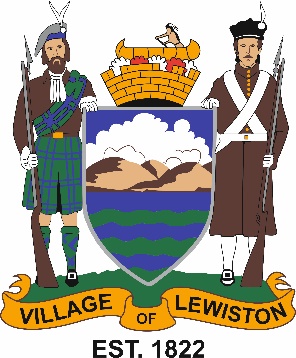 NOTICE OF CANCELLATIONMonday, January 3, 2022 Village of Lewiston Work Session CancelledThe regularly scheduled work session of the Village of Lewiston Board for Monday, January 3, 2022 has been cancelled due to lack of business. The next regular meeting is scheduled for Tuesday, January 18, 2022 at 6pm. Village Board meetings are held at 145 N 4th Street, Lewiston New York